Allocation Request Form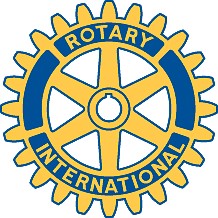 Vail Rotary Club Application for Funding Date:  Name of Organization: Address:Street/PO Box: City:  	State: 	Zip Contact Name: Contact Title: Contact Phone: Contact Email Address: Purpose or mission of organization: Has your organization been determined by the IRS to be an IRC 501 C (3) Organization? (Having a 501C(3) IS required for receipt of a grant from the Vail Rotary Club) Are you applying for funding through the use of a “conduit” or “pass through” IRC 501C(3) organization If so, do you have a written agreement with such organization to “pass through” funds if awarded? Please indicate percentage of requested funds to: Your total annual operating budget:  Your budget project costs: Please indicate level of financial statement:  D. Please attach the following supplemental documentation (copies): Supporting materials for request Financial statements for the recent year Annual report/mission statement List of current officers and trustees/directors. How does your organization measure it’s impact/success? Reason for funding request:   Amount requested: $ When are the funds needed?  What is your total fundraising goal? $  Have you requested Rotary funding in the past?  If yes, when and from which club(s): Please explain other funding sources:  How will outcomes of the funding request be measured? What specific measures/tools are being used to measure outcomes? Are you applying for funds from other sources in connection with this request? If yes, please identify name(s) of sources:  Indicate how the Vail Rotary Club will receive recognition from our support: Other than money are there other ways the Vail Rotary club might help your organization? i.e. – volunteering:  Additional Comments:  NOTES: All grant requests will be subject to the review of a committee member which will ordinarily result in a visit and/or telephone conference with you to verify and seek additional information that may be required. Please note that all grants awarded by the Rotary Allocations Committee in excess of $1,500 require follow-up monitoring by a committee member and documentation as to the actual grant utilization and/or applications. Please send your completed funding request and any other correspondence to:  	E-mail: VailRotaryFunding@gmail.com For Internal Use OnlyDate Received: 	Funds Committee (Initial): 	Approval:Approved: 	 Denied: 	If approved, amount approved: $	TitleName (Printed)Signature